FORMULÁRIO 05- AVALIAÇÃO DA MONOGRAFIA II Data: _______/_________/_____________Assinatura do Avaliador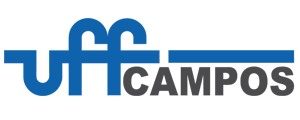 UNIVERSIDADE FEDERAL FLUMINENSEINSTITUTO DE CIÊNCIAS DA SOCIEDADE E DESENVOLVIMENTO REGIONALDEPARTAMENTO DE CIÊNCIAS ECONÔMICAS DE CAMPOSTítulo:Acadêmico(a):Avaliador(a):Conteúdo da monografia II  ValorAtribuído 1. Introdução clara (0 a 1pts.)2. Profundidade no tema (0 a 1pts.)3. Objetivo direcionado (0 a 1pts.)4. Metodologia (adequada ao tema proposto) (0 a 1pts.)5. Resultados (claros e condizentes com o objetivo emetodologia proposta) (0 a 2pts.)6. Conclusão (coerência e abrangência correlacionável comresultados e objetivo) (0 a 1pts.)7. Referências bibliográficas atualizadas (0 a 1 pts.)SOMA 1Forma da monografia IIValorAtribuído1. Cumprimento das normas da ABNT e do regimento de monografias do CEC (0 a 1 pts.)SOMA 2Apresentação/Defesa da monografia IIValorAtribuído1. apresentação (slides e domínio) (0 a 1 pts.)SOMA 3Total Geral (SOMA1 + SOMA2 + SOMA3)